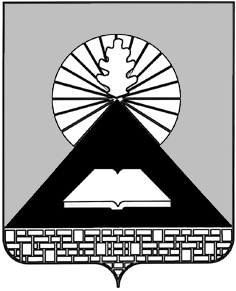 Российская ФедерацияРостовская областьг. НовошахтинскПРЕДСЕДАТЕЛЬ ГОРОДСКОЙ ДУМЫ – ГЛАВА ГОРОДА НОВОШАХТИНСКАПОСТАНОВЛЕНИЕ09 августа 2019 года                                                                                          №11Об утверждении расписания выезда подразделений Новошахтинского пожарно-спасательного гарнизона для тушения пожаров и проведения аварийно-спасательных работ на территории муниципального образования «Город Новошахтинск»	В соответствии с Федеральными законами от 21.12.1994  № 69-ФЗ «О пожарной безопасности», от 06.10.2003  № 131-ФЗ «Об общих принципах организации местного самоуправления в Российской Федерации», приказом МЧС России от 25.10.2017 № 467 «Об утверждении Положения о пожарно-спасательных гарнизонах», ПОСТАНОВЛЯЮ:	1. Утвердить расписание выезда подразделений Новошахтинского пожарно-спасательного гарнизона для тушения пожаров и проведения аварийно-спасательных работ на территории муниципального образования «Город Новошахтинск» согласно приложению.	2. Настоящее постановление вступает в силу со дня его подписания и подлежит официальному опубликованию и размещению на официальном сайте Администрации города Новошахтинска в сети Интернет.	         3. Контроль за исполнением настоящего постановления оставляю за собой. Председатель городской Думы -	 глава города Новошахтинска						 Ю.В. Ушанев